求职意向：[您的近期求职意向是什么？为了引起别人的注意，描述时请尽量简短优美。]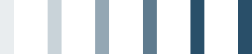 [您的姓名]， [学位]电话：[电话] | 电子邮件：[电子邮件地址][省/市/自治区，市/县，街道地址 邮政编码]教育背景工作经历工作经历[此页上可供您添加内容的六个部分（例如这一个）设置为固定高度，所以您不必担心如何保持页面布局。 其中的每个部分能容纳的文本与此处的三段提示中显示的文本一样。要随时查看您的简历的所有格式设置和页面布局，请在功能区的“视图”选项卡上，单击“阅读视图”。][要将占位符文本替换为您自己的文本，只需选中并开始键入即可。为达到最佳效果，请勿在您选中的字符左侧或右侧包含空格。][需要添加更多文本？您可以轻松让您的简历内容显得赏心悦目。在“开始”选项卡上，查看“样式”组以快速访问您在此文档中看到的任何文本格式。]工作经历获奖和社团活动情况技能[职务][公司名称][在此位置添加您的关键职责和最主要成就的简短摘要。][您是社团主席或慈善团体的团队负责人吗？您是天生的领导者 - 实话实说！][您努力工作，获得了丰富的经验 - 现在不要不好意思展示出来！在此处列出关键的相关技能。]